Respuesta pregunta 17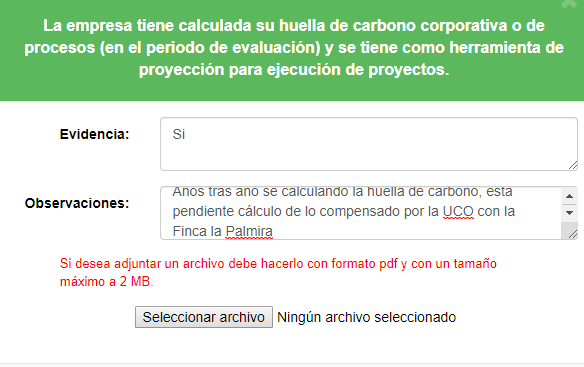 http://www.uco.edu.co/lideresprogresa/